Группа 1-5 БФМДК 01.01 Основы технологии сварки и сварочного оборудования – 2 часаВласова Н.А.Тема урока: Практическая работа № 2Задание к уроку: Оформить практическую работу № 1. Сдать до 30.03.2020 в электронном виде либо фото в VK. Ссылка https://vk.com/id3085886691.2 Практическая работа № 2 Снятие внешней характеристики сварочного выпрямителя.Тема: Снятие внешней характеристики сварочного выпрямителя.Цель работы: закрепление теоретических знаний о принципах работы и устройстве сварочных трансформаторов.Оборудование: Методическое пособие к практической работе; учебное пособие по электросварочным работам.Порядок выполнения работы:1. Ознакомиться с приведенными ниже краткими теоретическими сведениями.2. Составить отчет. 3. Ответить на контрольныевопросы.1. Краткие теоретические сведенияСварочный выпрямитель – это аппарат, преобразующий переменный ток сети в постоянный ток для сварки.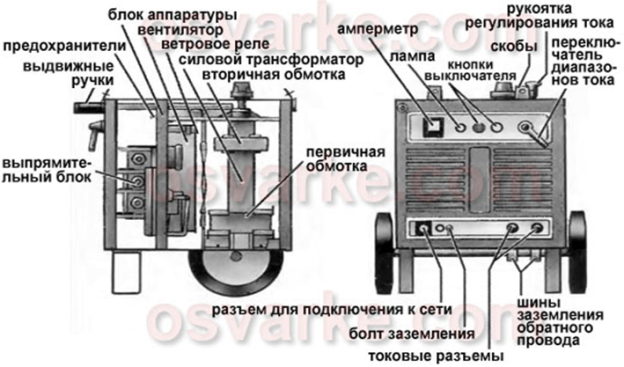 Рисунок. Устройство сварочного выпрямителя (с трансформатором с подвижными обмотками)Сварочный выпрямитель для дуговой сварки, как правило, состоит из силового трансформатора, выпрямительного блока, пускорегулирующей, измерительной и защитной аппаратуры.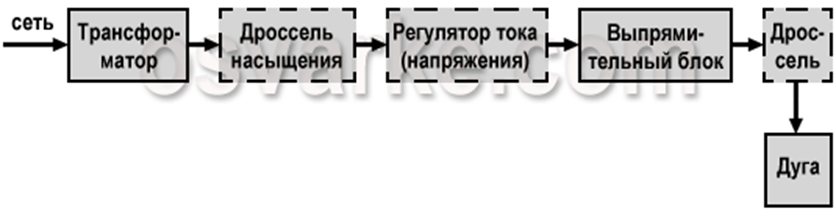 Рисунок. Типовая функциональная блок-схема выпрямителя для сварки плавящимся электродомСиловой трансформатор преобразует энергию силовой сети в энергию, необходимую для сварки, а также согласует значения напряжений сети с выходным напряжением. В однопостовых  выпрямителях используют преимущественно трехфазные трансформаторы, поскольку однофазные одно- и двухполупериодные схемы выпрямления приводят к существенным пульсациям выходного напряжения, которые ухудшают качество сварных соединений.Регуляторы тока (или регуляторы напряжения) используются для формирования жесткой или падающей внешней характеристики. Они позволяют установить режим сварки и соответствующее значение сварочного тока.Выпрямительный блок в основном собирают по трехфазной мостовой схеме, реже – по однофазной мостовой двухполупериодного выпрямления. При трехфазной мостовой схеме обеспечивается более равномерная загрузка трехфазной силовой сети и достигаются высокие технико-экономические показатели. В качестве полупроводников применяются селеновые или кремниевые вентили.Виды сварочных выпрямителейВ зависимости от конструкции силовой части сварочные выпрямители подразделяют на следующие виды:•	регулируемые трансформатором;•	с дросселем насыщения;•	тиристорные;•	с транзисторным регулятором;•	инверторные.Сварочные выпрямители также классифицируют по типу формируемых вольт-амперных характеристик.При механизированной сварке под флюсом или в защитном газе в сварочных аппаратах с саморегулированием дуги используют однопостовые выпрямители с жесткими внешними характеристиками. Обычно в таких выпрямителях применяется трансформатор с нормальным магнитным рассеянием. Возможные способы регулирования сварочного напряжения:•	витковое регулирование – в сварочном выпрямителе с трансформатором с секционированными обмотками;•	магнитное регулирование – в выпрямителе с трансформатором с магнитной коммутацией или дросселем насыщения;•	фазовое регулирование – в тиристорном выпрямителе;•	импульсное регулирование – широтное, частотное и амплитудное регулирование в выпрямителе с транзисторным регулятором и инверторном выпрямителе.Наиболее известные выпрямители с жесткими (естественно пологопадающими) внешними характеристиками для механизированной дуговой сварки:•	серий ВС (ВС-200, ВС-300, ВС-400, ВС-500, ВС-600, ВС-632), ВДГ (ВДГ-301, ВДГ-302, ВДГ-303, ВДГ-603) и ВСЖ (ВСЖ-303);•	а также сварочные выпрямители ВС-1000 и ВС-1000-2 для механизированной сварки в аргоне, гелии, углекислом газе, под флюсом.При ручной дуговой сварке применяют выпрямители с падающими внешними характеристиками. В конструкциях российских аппаратов используют следующие способы формирования характеристик:•	повышение сопротивления трансформатора – в сварочном выпрямителе с трансформатором с подвижными обмотками, с магнитным шунтом либо с разнесенными обмотками;•	применение обратной связи по току – в тиристорном, транзисторном или инверторном выпрямителях.Наиболее распространенные выпрямители для ручной дуговой сварки: серии ВД (ВД-101, ВД-102, ВД-201, ВД-301, ВД-302, ВД-303, ВД-306, ВД-401), типов ВСС-120-4, ВСС-300-3, а также аппараты ВД-502 и ВКС-500, предназначенные для автоматической сварки под флюсом.Весьма популярны и универсальные сварочные выпрямители, формирующие как падающие, так и жесткие характеристики. Наиболее известные типы:•	серии ВСК (ВСК-150, ВСК-300, ВСК-500) для ручной дуговой сварки покрытыми электродами, полуавтоматической и автоматической сварки в защитных газах;•	серий ВСУ (ВСУ-300, ВСУ-500) и ВДУ (ВДУ-504, ВДУ-305, ВДУ-1201, ВДУ-1601) для ручной сварки покрытыми электродами, механизированной сварки плавящейся электродной проволокой под флюсом, в защитных газах, порошковой проволокой.Сварочные выпрямители с крутопадающими характеристиками и регулируемые трансформаторомСиловая часть выпрямителя состоит из трансформатора и выпрямительного блока с силовыми диодами.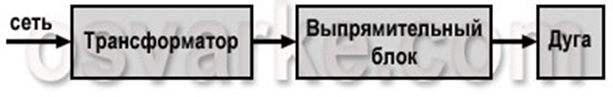 Рисунок. Функциональная блок-схема сварочного выпрямителя с крутопадающими характеристиками, регулируемого трансформаторомВ таких выпрямителях обычно используются трехфазные трансформаторы с увеличенным магнитным рассеянием – с подвижными обмотками или магнитными шунтами.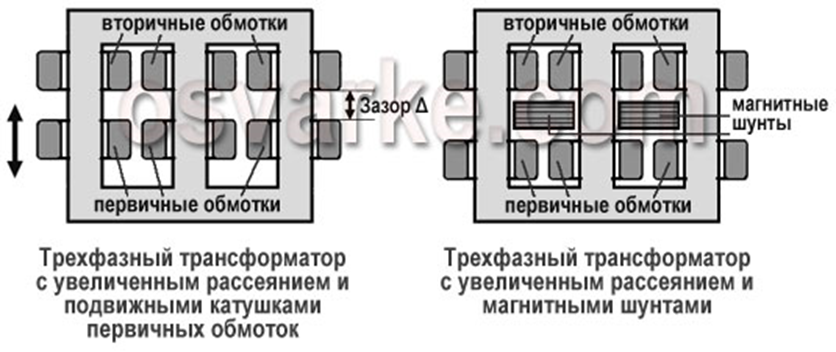 Рисунок. Трехфазные трансформаторы с подвижными обмотками и магнитными шунтамиРежимы сварки регулируются комбинированно: ступенчато за счет переключения обмоток трансформатора со «звезды» на «треугольник» и плавно, например, в результате изменения зазора между обмотками трансформатора.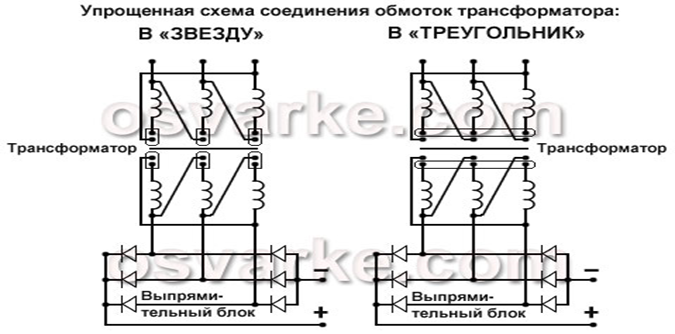 Рисунок. Упрощенные схемы соединения обмоток трансформатора в сварочном выпрямителе – в «звезду» и в «треугольник».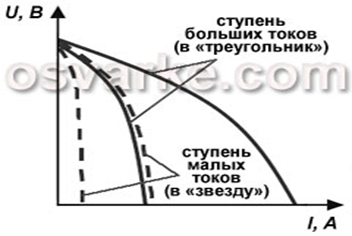 Рисунок. Вольт-амперные характеристики сварочных выпрямителей типа ВДПлавное регулирование в пределах каждой ступени выполняется трехфазным симметричным дросселем насыщения, выполненным на шести попарно объединенных ленточных сердечниках. Первая ступень регулирования напряжения соответствует соединению фаз первичной обмотки «треугольником» с применением отводов, вторая ступень регулирования – соединению фаз обмоток «треугольником» без отводов, третья ступень регулирования – соединению фаз обмоток с применением отводов «звездой».Выпрямительный блок имеет трехфазную мостовую схему с неуправляемыми вентилями.2. Содержание отчета: 1. Описание принципа работы сварочного тиристорного выпрямителя и особенностей его конструкции. 2. Разработка перечня основных конструктивных узлов сварочного тиристорного выпрямителя. 3. Разработка конструктивной схемы сварочного тиристорного выпрямителя. 4. Разработка схемы выпрямления сварочного тиристорного выпрямителя.3. Контрольные вопросы:1. Описание принципов регулирования режимов.2. Плавное и ступенчатое регулирование режимов сварки.3. От чего зависит напряжение холостого хода и почему.